DAAD-ის სასტიპენდიო პროგრამები 2021-2022 წლისთვის მოკლევადიანი კურსები: გერმანული ენის საზაფხულო კურსი გერმანიის უნივერსიტეტებში;
განაცხადის წარდგენის ბოლო ვადა: 01.12.2020სტუდენტური ჯგუფის ვიზიტი გერმანიაში; 
განაცხადის წარდგენის ბოლო ვადა:
1 თებერვალი (გამგზავრება 01.06.- დან), 
1 მაისი (გამგზავრება 01.09. - დან), 
1 ნოემბერი (გამგზავრება 01.03. - დან)სამაგისტრო სტიპენდიები:სამაგისტრო სტიპენდია ყველა სპეციალობისთვის;
განაცხადის წარდგენის ბოლო ვადა: 30.10.2020სამაგისტრო სტიპენდია ეკონომისტებისთვის (ERP);
განაცხადის წარდგენის ბოლო ვადა: 30.10.2020სტიპენდია არქიტექტორებისთვის;
განაცხადის წარდგენის ბოლო ვადა: 30.09.2020სტიპენდია საშემსრულებლო ხელოვნებისთვის;
განაცხადის წარდგენის ბოლო ვადა: 30.10.2020სტიპენდია სახვითი ხელოვნების, დიზაინის, 
ვიზუალური კომუნიკაციისა და ფილმისთვის;
განაცხადის წარდგენის ბოლო ვადა: 30.11.2020სტიპენდია მუსიკოსებისთვის;
განაცხადის წარდგენის ბოლო ვადა: 1.10.2020კვლევითი სტიპენდიები:	მოკლევადიანი კვლევითი სტიპენდია (1-6 თვე);
განაცხადის წარდგენის ბოლო ვადა: 16.11.2020 (სტიპენდია 1.06.2021)ერთწლიანი კვლევითი სტიპენდია; 
განაცხადის წარდგენის ბოლო ვადა: 16.11.2020 (სტიპენდია 1.10.2021)სადოქტორო ხარისხის მოპოვება გერმანიაში (3-4 წელი);
განაცხადის წარდგენის ბოლო ვადა: 16.11.2020 (სტიპენდია 1.10.2021)კვლევითი გრანტი - bi-ნაციონალური კვლევა ორმხრივი ხელმძღვანელობით;
განაცხადის წარდგენის ბოლო ვადა: 16.11.2020 (სტიპენდია 1.10.2021)კვლევითი სტაჟირება უნივერსიტეტის პედაგოგებისთვის (1-3 თვე);
განაცხადის წარდგენის ბოლო ვადა: 16.11.2020 (სტიპენდია 1.06.2021); კვლევითი სტაჟირება უნივერსიტეტის პედაგოგებისთვის
არქიტექტურის და ხელოვნების სფეროდან (1-3 თვე);
განაცხადის წარდგენის ბოლო ვადა: 16.11.2020 (სტიპენდია 1.06.2021); განმეორებითი მოწვევა ყოფილი სტიპენდიატებისთვის (1-3 თვე);
განაცხადის წარდგენის ბოლო ვადა: 16.11.2020 (სტიპენდია 1.06.2021);დამატებითი ინფორმაცია:
DAAD-ის თბილისის საინფორმაციო ცენტრი (მ. ზანდუკელის ქ. 16, ტელ.: 032 2 920 926) 
info@daad-georgia.org
www.daad-georgia.org
 DAAD Georgia 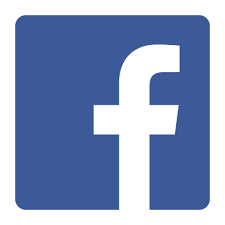 